02-503 МКЗ мусоровоз емкостью кузова 9.5 м3 с задней загрузкой и самосвальной задней выгрузкой на шасси ЗиЛ-495810 4х2, загрузочный ковш 0.6 м3, мест 3, полный вес 11 тн, ЗиЛ-508.10 150 лс, 90 км/час, РАРЗ г. Ряжск 1990-е г.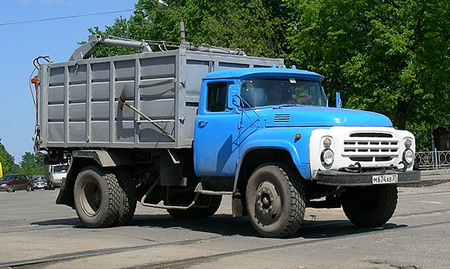 Изготовитель - АО "Ряжский авторемонтный завод", (РАРЗ).  Мусоровоз МКЗ предназначен для задней механизированной и ручной загрузки мусора из ведер и мешков в приемный бункер. Оснащен кузовом вместимостью 9,8 м3, в который загружается 5 т отходов, и оригинальным механизмом с задней загрузкой грузоподъемностью 0,7 т, а также эффективным механизмом уплотнения.  Применяется в различных технологических системах сбора и вывоза мусора в больших и малых городах. Мусоровозы имеют: вместительный приемный бункер с разгрузочной плитой; малую высоту погрузки, удобную для ручной загрузки мусора; гидрофицированный задний борт с автоматическими фиксаторами; простую и надежную гидросистему; удобное управление Задний борт имеет гидравлический привод и автоматические фиксаторы, которые исключают необходимость применения ручных операций при разгрузке мусоровоза. Перед открыванием заднего борта он перемещается верхним шарниром в направляющих и выходит из фиксатора, после чего происходит поворот в вертикальной плоскости. При опускании задний борт автоматически фиксируется.Выгрузка мусора задняя самосвальная. К преимуществам МКЗ относятся высокая маневренность базового грузовика, удобный пульт управления рабочими механизмами, отработанная конструкция гидросистемы, простое и надежное исполнение уплотнительного устройства, самосвальная выгрузка мусора с большим углом опрокидывания, возможность загрузки мусора в бункер вручную.Габаритные размерыГабаритные размерыБазовое шассиЗиЛ-433362Длина, мм6 800Ширина, мм2 422Высота, мм2 850Полезная масса загружаемых бытовых отходов, кг4 780Вместимость кузова, м39,5Грузоподъёмность манипулятора, кг600Емкость приемного бункера, м30.6Коэфф. уплотнения1.8-2.2Полезная нагрузка шасси, кг7 060Снаряженная масса машины, кг6000Полная масса машины, кг11 200Нагрузка не дорогу от переднего моста, кг3 000Нагрузка на дорогу от заднего моста, кг8 200Рулевой механизмс гидроусилителемРадиус разворота, м6,9КолесаДисковые7,0-20Шины камерные260R508Двигатель V-8x90°, карбюраторный, 4-тактный с жидкостным охлаждениемДвигатель V-8x90°, карбюраторный, 4-тактный с жидкостным охлаждениемОбъем цилиндров6 000 см3Степень сжатия7,1Мощность, л.с.(кВт)/об. мин150(110)73200Крутящий момент, кгс. м/Н.м / об. мин41 (402) /1800-2000ТопливоБензин А-76Максимальная скорость, км/ч90Вместимость топливного бака, л150